BeitragstitelBeitragsuntertitel (falls vorhanden)Verfassende (Dr. Melissa/Max Musterfrau/mann; Dipl.-Ing. Melissa/Max Musterfrau/mann; Institution; Ort (Stadt))Kurzfassung (ca. 100-150 Wörter)Fließtext bitte in diesem Format Keywords (3-5 Keywords)Keyword 1, Keyword 2, Keyword 3, …KapitelüberschriftenKapitelüberschriften werden mit Hilfe der Buttons „Absatzüberschrift 1, 1.1 und 1.1.1 gesetzt. Der Fließtext wird mit Hilfe des Buttons „Standard“ formatiert.Überschrift von Unterkapitel 1 (falls benötigt; mind. 2 Unterkapitel)Fließtext bitte in diesem Format Unterkapitel von Kapiteluntertitel (falls notwendig; mindestens 2 Kapiteluntertitel)Fließtext bitte in diesem Format AufzählungszeichenAufzählungszeichen werden in folgendem Schema verwendet. Bei den Aufzählungszeichen wird ein Tabstopp bei 0,75 cm verwendet. Die Unteraufzählungszeichen werden weitere 0,75 cm nach rechts versetzt.Aufzählungszeichen 1Aufzählungszeichen 1Aufzählungszeichen 1Unteraufzählungszeichen (falls notwendig)Unteraufzählungszeichen (falls notwendig)Unteraufzählungszeichen (falls notwendig)Tabellen und AbbildungenTabellen sowie Abbildungen werden immer zentriert. Außerdem muss im Text zuvor auf diese Tabellen und Abbildungen verwiesen werden. In Tabellen wird Schriftgröße 10 verwendet. Die Tabellenbeschriftung steht oberhalb der Tabelle, die Abbildungsbeschriftung darunter. Die Beschriftungen werden mittels des Buttons „Tab/Abb – Beschriftung“ formatiert.Tabelle 1: Tabellenbeschriftung (mit Quelle)Nach einer Tabelle folgt eine Leerzeile.	
Die verwendeten Abbildungen müssen Graustufentauglich sein und bei einer Seitengröße von DIN A5 gut lesbar sein.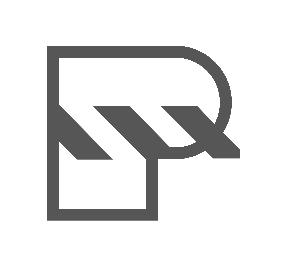 Abbildung 1: Abbildungstitel (mit Quelle) z. B.: FG PSQ Logo (in Anlehnung an [Mustermann 2018])LiteraturverweiseLiteraturnachweise werden im Text am Ende des Satzes nach dem IEEE-Standard dargestellt: 
Beispiel: Autor*in A [1] präsentiert starke Argumente für diese Methode. Wie bereits dargestellt [2], wird die Vorgehensweise jedoch kontrovers diskutiert. Eine neue Studie [1] soll …LiteraturverzeichnisVitaProf. Dr.-Ing. habil. Max/Melissa Mustermann/frau, studierte XXXX und XXXX und promovierte XXX in der XXXX an der XXXX. Nach langjähriger Dozenten-, Forschungs- und Beratungstätigkeit  im Bereich XXXX sowie Habilitation an der XXXX auf dem Gebiet XXXX, leitet er/sie seit XXXX das Fachgebiet XXXX an der Bergischen XXXX seit XXXX beschäftigt er/sie sich mit XXXX.Falls weitere Fragen bei Ihnen aufkommen sollten, wenden Sie sich bitte an: david.kessing@uni-wuppertal.deTextTabelle in GraustufenTextTabelle auf Seite zentrierenTextInhalt in Arial 10TextVerweis im Text auf Tabelle[1]Nachname, V., Veröffentlichung 1. Stadt, Land: Verlag, Jahr. doi:[2]Nachname, V., Veröffentlichung 2. Stadt, Land: Verlag, Jahr. doi: